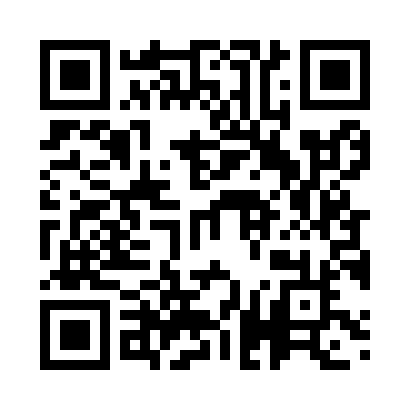 Prayer times for Drvenik, CroatiaWed 1 May 2024 - Fri 31 May 2024High Latitude Method: NonePrayer Calculation Method: Muslim World LeagueAsar Calculation Method: ShafiPrayer times provided by https://www.salahtimes.comDateDayFajrSunriseDhuhrAsrMaghribIsha1Wed3:525:4412:484:427:539:372Thu3:505:4312:484:437:549:393Fri3:485:4112:484:437:559:414Sat3:465:4012:484:437:569:435Sun3:455:3912:484:447:579:446Mon3:435:3712:484:447:589:467Tue3:415:3612:484:458:009:488Wed3:395:3512:484:458:019:499Thu3:375:3412:484:458:029:5110Fri3:355:3312:474:468:039:5311Sat3:335:3112:474:468:049:5512Sun3:315:3012:474:468:059:5613Mon3:305:2912:474:478:069:5814Tue3:285:2812:474:478:0710:0015Wed3:265:2712:474:478:0810:0116Thu3:245:2612:474:488:0910:0317Fri3:235:2512:474:488:1010:0518Sat3:215:2412:484:488:1110:0619Sun3:195:2312:484:498:1210:0820Mon3:185:2212:484:498:1310:1021Tue3:165:2112:484:498:1410:1122Wed3:145:2112:484:508:1510:1323Thu3:135:2012:484:508:1610:1424Fri3:115:1912:484:508:1710:1625Sat3:105:1812:484:518:1810:1726Sun3:095:1812:484:518:1910:1927Mon3:075:1712:484:518:2010:2028Tue3:065:1612:484:528:2110:2229Wed3:055:1612:494:528:2210:2330Thu3:035:1512:494:528:2310:2531Fri3:025:1512:494:538:2310:26